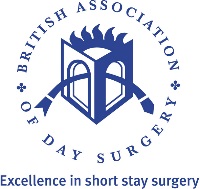 The British Association of Day Surgery (BADS) 35-43 Lincoln's Inn FieldsLondon WC2A 3PEPlease return your form via email: bads@bads.co.ukI am writing to ask your permission to (please check all that apply)The following material produced by BADSThe material will be distributed or published as followsPurpose:To be reviewed by BADS publications editor, or editor of The Journal of One Day SurgeryI have the authority to grant the permission requested herein and I hereby grant  permission to use the above referenced material in the manner described.The credit line should read:“Reproduced with the permission of The British Association of Day Surgery (BADS) www.bads.co.uk”PERMISSION GRANTEDReprintPhotocopyDigitizeTo incorporate into:
Course materials (including online)
A presentation
A written article
A dissertation/thesis
A website publicationAuthor(s):Title:Volume or edition:Page(s):Figure(s):.Table(s):Images(s):.Not for profitYes No If ‘YES’ for profit, please provide details Number of copiesDistribution /accessName:Address:bads@bads.co.ukDate: